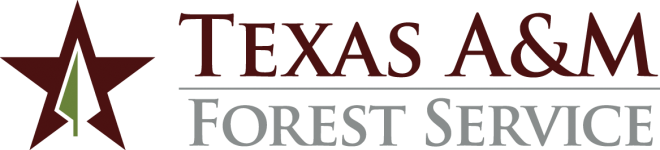 TRAINING ACKNOWLEDGEMENT FORM	I, the undersigned, hereby acknowledge that I have participated in this training course:Course Title:_____________________________________________________________Location:________________________________________________________________Date:_____________________________________________________________________	_____________________________Employee Name (please print) 			Administrative Unit_______________________________________	_____________________________Employee Signature 			Date		Instructor			Date_______________________________________Employee Social Security NumberDistribution:Original to HR (Professional Development)1 copy to local Professional Development folder1 copy to individualRevised03/27/03									TFS HR - 86